APPENDIX A - MAYOR OF LONDON’S NINE STRATEGIC TRANSPORT OUTCOMESOutcome 1: London’s streets will be healthy and more Londoners will travel activelyOutcome 2: London’s streets will be safe and secureOutcome 3: London’s streets will be used more efficiently and have less traffic on themOutcome 4:  London’s streets will be clean and greenOutcome 5: The public transport network will meet the needs of a growing LondonOutcome 6: Public transport will be safe, affordable and accessible to allOutcome 7: Journeys by public transport will be pleasant, fast and reliableOutcome 8: Active, efficient and sustainable travel will be the best option in new developmentsOutcome 9: Transport investment will unlock the delivery of new homes and jobs’APPENDIX B - LIP3 CONSULTATION DOCUMENTHARROW TRANSPORT LOCAL IMPLEMENTATION PLAN 3 (DRAFT)PUBLIC CONSULTATIONIntroductionThe draft Local Implementation Transport Plan sets out how the borough Council proposes to implement the Mayor of London’s Transport Strategy locally in Harrow. The plan sets out long terms goals and transport objectives for the borough until 2041 and proposes a three-year programme of investment for the period 2019/20 - 2021/22.  LIP3 is needed to ensure that the predicted population and transport growth in the borough is managed in a sustainable way so that we address the critical environmental and climate change issues associated with transport and that healthier street environments and an improved public realm are delivered across the borough.A Strategic Environmental Assessment has been prepared and is a requirement of the development of a new LIP and appraises the environmental effects of implementing the LIP to determine the most appropriate strategy. An Equality Impact Assessment has also been prepared to ensure that the draft LIP complies with the requirements of the Equality Act and promotes equality of opportunity.The full draft LIP3 plan, SEA and EQIA are now available to view on Harrow’s consultation portal and on Harrow’s transport policies web page.The plan does not remove the requirement for the Borough to consult on individual schemes in the programme of investment in your area when they are brought forward for design and implementation and these schemes will have separate consultation.Recommended transport objectivesLIP3 includes the following draft transport objectives:Improve the public realm through the introduction of  healthy streets and liveable neighbourhoods to encourage active and safer travel particularly for pedestrians and cyclists thereby reducing congestion and improving public health and local air qualityAdopt a Vision Zero approach towards eliminating all road traffic deaths and serious injuries by 2041 and focus on reducing the number of motorcycle casualties across the boroughIncrease the number of people cycling in the borough in order to improve public health, improve air quality, reduce congestion and to reduce the impact of climate changeImprove freight servicing and delivery arrangements to reduce congestion and delays on the networkEncourage the uptake of more sustainable modes of travel through active travel initiatives, delivering additional healthy routes to school, promotion of cycle hire schemes, the use of parking and permit policies and prioritising road space to walking and cycling to improve the environment.Encourage the uptake of ultra-low emission vehicles instead of fossil fuel powered vehicles through the use of promotional activities,  increased Ultra Low emission zones, neighbourhoods of the future,  and greater availability of electric charging facilities, thereby improving air quality, reducing traffic noise and reducing CO2 emissions throughout the boroughSupport improved orbital transport links across the Borough and between outer London centres to provide wider access to employment opportunities and  to enable journeys currently made by car to be made by sustainable forms of transport and thereby improve the environmentImprove  transport connectivity throughout the Harrow and Wealdstone Opportunity Area and particularly between Harrow-on-the-Hill station/ Harrow bus station and Harrow & Wealdstone stationEnsure that the vitality of all town centres are supported through good transport links prioritising sustainable modes of transportImprove public transport accessibility, support the expansion of bus and rail services throughout Harrow and in particular, support increased bus priority to deliver a more reliable, faster and more accessible public transport experiencePrioritise sustainable travel improvements for all new developments to support population growth and housing needs identified in the London Plan and local development frameworkPrioritise the transport  needs of the Harrow and Wealdstone Opportunity AreaKeep the transport network in good condition and serviceable to encourage the use of sustainable transport modesProposed Schemes The types of schemes to be implemented include infrastructure improvements, traffic management and sustainable transport measures. All of the proposed schemes are subject to the funding being available. Suggested typical schemes are:congestion relief measures, 20mph zones, local safety schemes, school road safety initiatives, travel planning, increased opening hours for Shopmobility, independent travel training support, bus priority, cycle training, increased cycling infrastructure, healthy street initiatives, active travel and air quality initiatives, walking schemes, improved freight management, accessibility improvements, extended Legible London schemes, school travel plan highway schemes, increased electric charging infrastructure, car clubs, road safety education, controlled parking zones,liveable neighbourhoods.ConclusionThe draft Transport Local Implementation Transport Plan aims to improve the quality of life for Harrow’s residents, local businesses and visitors. The aim is to encourage sustainable transport, to help people travel to destinations in a way that respects the borough’s environment and helps to sustain a healthy economy. If we successfully make the necessary changes, then in the longer term we can improve air quality, improve physical and mental health through increased active travel and also improve the attractiveness of Harrow as a place to live, work and visit.  To deliver the changes, we will need continued support, contribution and commitment from all individuals and organisations in order to help achieve the objectives of the Plan. We will therefore welcome your contribution to the development of the Plan by suggesting ideas that will help make local travel a sustainable and civilized activity.What happens now?Following the public consultation the full draft Transport Local Implementation Plan will be revised to take into account your views and then submitted to the Mayor of London for his approval and approval by Harrow Council. Once adopted by the Council, it will be available to view on the Harrow website.We’d like to hear what you have to say about the draft Transport Local Implementation Plan and the proposed objectives?In particular we would like to know:1. Do you recommend any changes to the proposed LIP3 objectives?2. Do you recommend any changes to the proposed LIP3 policies?3. Do you recommend any changes to the LIP3 delivery plan?4. Do you have any other comments?The Council would encourage you to submit your response electronically as this is environmentally friendly and helps the Council save costs. Please submit your comments using the online questionnaire.APPENDIX C – LIST OF CONSULTEESGovernment / statutory bodiesTransport for LondonWestTransMetropolitan Police ServiceLondon Borough of HillingdonLondon Borough of BarnetLondon Borough of BrentLondon Borough of EalingThree Rivers District CouncilHertsmere Borough CouncilHertfordshire County CouncilEnvironmental organisationsHistoric EnglandThe Environment AgencyNatural EnglandPinner Local History SocietyHarrow Friends of the EarthHarrow Heritage TrustHarrow in LeafHarrow Natural History SocietyHarrow Nature Conservation ForumHerts and Middlesex Wildlife TrustUser groups and organisationsHarrow Association of Disabled PeopleVoluntary Action HarrowLondon Travel WatchFreight Transport AssociationHarrow CyclistsThe RACThe AARoad Haulage AssociationBrent and Harrow chamber of commerceLiving StreetsLondon cycling campaignLondon FirstLondon Taxi Drivers AssociationSustransHarrow BIDShopmobilityBritish Motorcycle FederationMotorcycle Action GroupROSPAInternalCouncillorsEnvironmental ServicesPlanning ServicesRegenerationPublic HealthEconomic DevelopmentHousingEducationChildren ServicesAdult ServicesAPPENDIX D – SUMMARY OF LIP3 CONSULTATION RESPONSESTotal number of responses received:  35Organisations responding:  6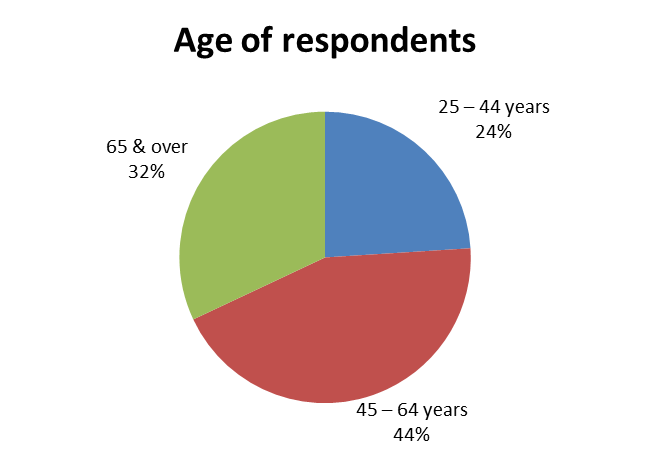 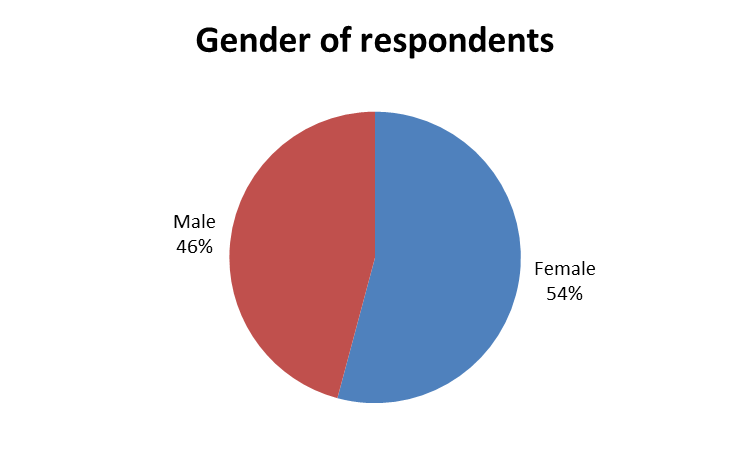 Q1. Do you recommend any changes to the proposed LIP3 objectives?   Respondents not suggesting any changes:		15% of respondents not suggesting any changes:		43%Some issues raised as a result of this question have resulted in recommended policy changes.  These changes are shown in a summary table at the end of this appendix.Issues raised are shown in the following table:Q2. Do you recommend any changes to the proposed LIP3 policies?  Respondents not suggesting any changes:		15% of respondents not suggesting any changes:		43%Some issues raised as a result of this question have resulted in recommended policy changes.  These changes are shown in a summary table at the end of this appendix.Issues raised are shown in the following table:Q3. Do you recommend any changes to the LIP3 delivery plan?  Respondents not suggesting any changes:		12% of respondents not suggesting any changes:		34%Some issues raised as a result of this question have resulted in recommended policy changes.  These changes are shown in a summary table at the end of this appendix.Issues raised are shown in the following table:Question 4:  Do you have any other comments?Some issues raised as a result of this question have resulted in recommended policy changes.  These changes are shown in a summary table at the end of this appendix.Issues raised are shown in the following table:SUMMARY – LIP 3 POLICIESThe table below is a summary of all proposed policy changes.  These changes were recommended in response to the following consultation comments:Review cycle parking at all stationsConsider horse riding safetyThere is anti-social behaviour at Harrow bus stationConsideration should be given to the impact of proposals on the setting of both the designated and non-designated assets together with the potential for unknown archaeologyAll proposed transport schemes should take into consideration their impact on heritage assets and their setting alongside archaeological potentialPeople with mobility difficulties also need to walk and cycle to destinationsExamine where reallocation of road space could bring benefits to public transport pedestrians and cyclists especially near stations and in town centresProgressively increase motor vehicle access restrictions in town centres to improve environment for public transport users, pedestrian and cyclistsWhere it is practical, Borough should introduce street play time - after school where children can go out and play with friends without the risk of any cars driving by - this will prevent them sitting in front of the TV as an alternativeWant to be reassured that all public realm works in the matters of siting location and design will conserve the historic environmentNo mention of noise pollution, especially motorbikes and cars that are modified to make noiseImprove freight servicing and delivery arrangements to reduce congestion and delays on the network, including encouraging consolidation centres and last-mile cargo-cycle or walking delivery of small orders, by limiting motor vehicle access to minor streets and pedestrianised areasEncourage the uptake of cargo bikes and electric bikes to replace van journeys.Educate road users on the shared responsibility for safer cycle and motorcycle journeysRewrite PW9 to include the provision of adequate and secure cycle parkingRewrite policy PE19 which refers to deterring parking on footways and vergesWithin the Changing Behaviour (CB) policies section there were a number of duplications noticed. Within the existing draft of LIP3 polices CB11 and CB13 will be removed because they duplicate CB9 and policy CB10 will be removed because it duplicates CB2. In revised drafts of LIP3 the policies will be renumbered as necessary. SUMMARY – LIP 3 OBJECTIVESThe table below is a summary of the proposed objective changes.  These changes were recommended in response to the following consultation comments:Objective 1:  Replace the word ‘encourage’ with ‘enable’.Improve freight servicing and delivery arrangements to reduce congestion and delays on the network, including encouraging consolidation centres and last-mile cargo-cycle or walking delivery of small orders, by limiting motor vehicle access to minor streets and pedestrianised areas.Policies should enable and encourage walking and cycling amongst disabled people, by providing wide, uncluttered footways, places to stop and sit, convenient and safe pedestrian crossings, parking for tricycles and other non-standard bikes, and a good quality cycling network.APPENDIX E – INDICATIVE LIP3 FUNDING Annual Formula LIP funding is provided in the Corridor, Neighbourhoods & Supporting Measures programme. Other funding can be bid for through Discretionary and Strategic funding programmes subject to TFL approval. The LIP3 sets out the Borough’s ambitions in this regard. CommentHarrow responseNew housing developments increase road trafficFuture population forecasts are driving an increase in housing and development which will result in a higher demand to travel and make mitigations necessary.Safety perceptions are really importantAgree, Harrow wants to maintain its status as one of the safest London Boroughs.Would support earlier target for Vision ZeroThe target set is already very ambitious and an earlier target is difficult to achieve.Step free access at Harrow and West Harrow stations particularly for elderly and disabledPriorities for step free access include Harrow-on-the-Hill station.Do not think that 80% target for journeys to be made by foot or public transport is compatible with lifestyles in boroughFuture population forecasts for London will increase pressure on road and transport networks and make modal shift a necessity to accommodate demand to travel.Cyclists and motor vehicles should not share the same roadsCycle networks will be developed to reduce any conflict with motorised traffic including segregation where necessary.Too much focus on cyclists Cycling is Harrow’s weakest mode share and provides the greatest potential for modal shift and as such requires a greater focus within the Plan.Can route 186 become a 24 hour route?Revisions to bus routes will be considered by TfL and the Council’s public transport liaison group.No objectives to support families and communitiesIn line with the Council’s corporate objectives these policies take account of families and communities who are also road users, pedestrians, cyclists, motorists, etc.Plan focuses on town centres but not enough on other places such as Stanmore as Canons ParkAll areas of the borough and town centres are covered within the policy although opportunity areas are seen as a priority.Access to main lines that may be in other boroughs, such as Edgware station on the Northern line, or Kingsbury / Wembley on the Jubilee line or Bakerloo line needs consideringConnectivity at stations with other transport modes is included within the policies, particularly liaison with TfL who have greater influence over bus and rail services.CPZs don’t workManaging parking is a very important and necessary tool to curtail unnecessary car journeys and promote sustainable transport alternatives whilst also improving quality of life and parking access for local residents.Do not provide emission zonesThe London Mayor sets this policy which is necessary to tackle London’s air quality crisis.Permit policies are nonsenseManaging parking is a very important and necessary tool to curtail unnecessary car journeys and promote sustainable transport alternatives whilst also improving quality of life and parking access for local residents.Get rid of humps along 20mph roads and have speed cameras so you can make money.A range of measures are used to enforce 20mph roads.  These include speed humps, chicanes and road narrowing.  Speed cameras are not used as an area speed control measure and are never introduced to raise money.CommentHarrow responseObject to making life more difficult for drivers.  Many reasons people need to drive.It is recognised that some travel by car will continue , however, future population forecasts for London will increase pressure on road and transport networks and make modal shift a necessity to accommodate demand to travel.Need more segregated cycle lanes and to stop parking in so-called cycle lanesNeed safe continuous cycle routes Build segregated cycle routes along major roads Building a high quality comprehensive network of segregated cycle lanes along major roads is a top priorityCycle networks will be developed to reduce any conflict with motorised traffic including segregation where necessary and will be developed to provide a continuous and joined up network of routes which connects with transport hubs in accordance with the Council’s approved Cycle Strategy.Save the environmentThe plan has been subject to an environmental assessment which has demonstrated benefits to the environment from undertaking the proposed measures.Walking should be alternative to short car journeysThe plan promotes all aspects of walking and the associated health benefits which is a key objective of the London Mayor’s Transport strategy.Extent of 20mph zones to all side roads that are not bus routesThe plan proposes to extend 20 mph zones in the borough around schools and in residential areas, bus routes are usually avoided.Better enforce 20mph limits within 400m of all schoolsIn general 20mph zones are designed to be self-enforcing using physical measures in order to minimise the need for enforcement activity, the borough routinely has liaison with the Police over any required traffic tasking.Do not penalise car journeys.  It is recognised that some travel by car will continue , however, future population forecasts for London will increase pressure on road and transport networks and make modal shift a necessity to accommodate demand to travelEncourage cleaner cars by making parking easier for themThe plan proposes that the use of ULEV vehicles is incentivised through no charges for parking permits in CPZs or in electric vehicle charging bays.Build low traffic neighbourhoodsThis will be delivered through a liveable neighbourhoods programme.Set default speed limit at 20mph Introduce borough wide 20mph on all roadsThe plan proposes to extend 20 mph zones in the borough around schools and in residential areas.Add policy regarding ensuring sustainable long-term funding for cyclingThe proposed programme of investment provides a significant proportion of funding to cycle schemes.Build better footways which are clutter free and pedestrian crossings which use desire linesHarrow complies with best practice and standards at all locations and does take account of all pedestrian desire lines in developing crossings and does work to reduce street clutter.The Council maintains footways to ensure they are as good as possible within current available resources.Provide borough wide car clubs not just in Opportunity areaCar clubs will be encouraged through the use of the planning processJointly with Ealing, lobby the Mayor and TfL to do more and take the lead on pushing motorcycle safety initiatives including on for a London-wide more consistent approach to education and trainingHarrow does recognise the importance of pushing motorcycle safety initiatives and this is included in the current Plan.Jointly with Ealing lobby the Mayor and TfL for better night time public transport provision including the Uxbridge branch of the Piccadilly Line but also night bus services between outer local centres such as Northolt and Greenford in LB Ealing in support of shift workers.Harrow will work with TfL to improve the frequency and reliability of weekend and late night public transport services to/from Central London.Remove RS22 which refers to enforcing illegal cycling on pavements and footpathsThis issue has previously been highlighted as being of concern to Harrow residentsExtend motorcycle policies to also address cycling concerns.Based on road safety evidence Harrow is particularly concerned about motorcycle collisions, however, cycling concerns are given significant emphasis in the Plan and will be addressed.CommentHarrow responseBorough should ensure institutions eg Hospitals-sign and increase cycling parking for visitors as well as staff (inadequate at NPH-on borough boundary).
The plan includes the commitment to work with employers to encourage cycling and also to develop travel plans. This includes hospitals as well as other organisations. Identifying gaps such as the need for more cycle parking and signage would be addressed as part of the travel plan process.Much more priority must be given to cycle lane improvement, maintenance and true segregation.
Cycle networks will be developed to reduce any conflict with motorised traffic including segregation where necessary.Cycle parking at stations-needs improving and much more eg at Pinner as well as other stations mentioned. The Pinner overflow into supermarket cycle parking makes it difficult to find cycle parking for shopping.The plan includes the commitment to review the level of cycle parking available across the borough.Install or facilitate provision of residential cycle parking in existing dwellings that currently do not have adequate access to it (for instance flats and terraced housing)
This can only be achieved through the planning process by commenting on planning applications for developments. All new development needs to comply with London Plan standards.Harrow should become a 20mph borough20 mph needs to be extended to all side roads and some through roads.The plan proposes to extend 20 mph zones in the borough around schools and in residential areas, bus routes are usually avoided.Borough should ensure that all existing 20mph roads that lead to schools have traffic calming measures such as road humps introduced. Too many residents and parents drive well above the limit and I have not witnessed a single incident where someone slows down due to the 20mph slow down lights flashing up at people. If Harrow council is actually serious about avoiding deaths and making roads safer for children then this is a MUST.In general 20mph zones are designed to be self-enforcing using physical measures in order to minimise the need for enforcement activity, the borough routinely has liaison with the Police over any required traffic tasking.  A range of measures are used to enforce 20mph roads.  These include speed humps, chicanes and road narrowing.Training through borough for car drivers to respect cyclists.Harrow carries out road safety education campaigns specifically to target drivers.  These campaigns do show the dangers of speeding and the importance of respecting other road users. Driver training is an issue that cannot be addressed in Harrow alone and needs to be done on a national basis.Many drivers in Harrow are very selfish or have no idea how their driving can impact others. Harrow residents living on streets with schools should be sent information from the "think" campaign that graphically shows them the difference between driving 20mph vs 30 vs 40.Harrow carries out road safety education campaigns specifically to target drivers.  These campaigns do show the dangers of speeding and the importance of respecting other road users. Driver training is an issue that cannot be addressed in Harrow alone and needs to be done on a national basis.All roads used by children should also have a designated place where children can cross - i.e. a proper Zebra crossing with the flashing lights.Harrow works with schools to promote sustainable and healthy travel choices and healthy walking routes to schools through the use of school travel planning.  This process identifies appropriate crossings in the school environment.Need some way of preventing people parking on the streets and have a consistent policy in place on ALL roads around a train station for example, to prevent build up in on particular part of the area. e.g. most people who park their cars are unlikely to walk further than 15mins. Therefore all roads in this area should have commuter time no-parking e.g. from 8-10am and 5-7pm
Parking policy needs to be appropriate to the location.  Many of Harrow’s parking regulations are set according to the centre designations in the London Plan (e.g. metropolitan, major, district and local) with appropriate measures.  Commuting hours are considered when establishing any CPZ.CommentHarrow responseNon-segregated cycle routes do not work Cars and cyclists should be segregated particularly to encourage school children to cycleCycle networks will be developed to reduce any conflict with motorised traffic including segregation where necessary. Non-segregated routes can still be effective where the level of conflict is low such as with Quietway routes. School travel plans promote safer cycling routes in accordance with bikeability standards on both segregated and non–segregated routes.Introduce more 20mph roads off the main roads Introduce 20mph on all roads excluding bus routesThe plan proposes to extend 20 mph zones in the borough around schools and in residential areas, bus routes are usually avoided.When consultations reject schemes they shouldn’t be introduced – such as 20mph zonesPublic and statutory consultation is important for the development of schemes in the programme of investment and the schemes benefits and consultation feedback is carefully considered before making any decisions in accordance with the Council’s constitution.20mph zones should be restricted to areas where there is a higher risk of accidents and where they can be enforcedThe plan proposes to extend 20 mph zones in the borough around schools and in residential areas, in general such schemes are prioritised on areas experiencing road safety issues.Level of development planned will result in gridlock, more flooding during inclement weather and miseryIt is clear that development planned is required to facilitate future population forecasts for London which will increase pressure on road and transport networks and this makes modal shift a necessity to accommodate demand to travelNew civic centre should have parkingThe level of parking for developments needs to accord with the Mayor for London’s Transport Strategy and London Plan and the LIP3 needs to support these strategies.  Address parking around West Harrow station. Issue is for resident on Butler Rd outside CPZ. This does not relate to the proposed LIP3 directly, any measures in this area would be considered as a part of the annual parking management programme.Children should be educated on dangers of playing in the roadsIn general there are no play streets in the borough. The Council proposes road safety education programmes and campaigns at schools to educate children about road safety.Open spaces are really importantThe council recognises the need to utilise open space to support healthier and active lifestyle and this is reflected in the plan.Wealdstone becoming a dumping ground with too many problems such as car exhaust pollution, speeding, noise, litter, fly tipping and personal safety issuesThe wider policies in the proposed plan are intended to provide a wider environmental improvement.Dogs on public transport are frightening and put people off from using public transport.  Dogs should be muzzled on public transportThis does not relate to the proposed LIP3 directly, this is an issue for TfL and will be raised at the public transport liaison group.Too many dogs in open spaces and that prevents others from using the spaces This does not relate to the proposed LIP3 directly, the comments are noted.Provide a circular road around the borough with adequate transit system to support people from outside car parks to the shopping centres to improve air qualityThe development of such an initiative would require a strong business case for the massive level of cost involved in acquiring land and building infrastructure, current reginal transport studies have not identified a need for such a scheme.Make the 186 bus a 24 hour route as it connects with Northern, Jubilee and Bakerloo and Metropolitan lines as well as West Coast main line and Overground and Chiltern railways.  Also could be extended to serve the Piccadilly line.Revisions to bus routes will be considered by TfL and the Council’s public transport liaison group.Provide more electric charging points on the streets This is proposed in the planProvide money to residents to install charging points at homeThe Council is investigating all alternatives available for facilitating access to electric charging infrastructure, including residential areas.Environmental issues relating to pollution and emissions can be a considerable factor when experiencing the historic environment and individual heritage assetsThe link between the conservation of the historic environment and emissions should be more prominently highlightedDeveloping enhanced public realm throughout the borough also needs to consider the impact of noise, dust, vibrations, pollution and vehicle emissions in the locality as these can detract from the enjoyment of any environment.  Damage can occur through vehicle emissions which can accelerate the erosion and decline of an area’s historic fabric.  The siting of signage, road markings, pavement works and crossings can all impact on the visual aesthetic of an area and their locations must be sensitively considered.Is it possible to consider a direct link bus route (express) between Ealing Broadway and Harrow Town CentreRevisions to bus routes will be considered by TfL and the Council’s public transport liaison group.We have an ignored Speeding Problem cause by a badly-engineered CPZ Northumberland Road:
The (slight) problem of all-day stationary (commuter) cars has simply been replaced on our Road now by *moving* vehicles and a High-Speed Rat-Run !This does not relate specifically to the Plan and the information has been passed to the relevant officers.Congestion charges should be introduced to deter cars from cutting through the borough from the M1 to A40. This will be kept under review.  However the borough needs to consider scale and proportion of such measures before doing so as well as the impact on the surrounding road network.It is very important for implementation that the pavements and roadways are in a good state of repair for walking and cycling, which they are not at present. The Council maintains pavements and roads to ensure they are in the best condition possible within current available resources.Accessibility is very important, for example, buses at present are very difficult for the elderly - driving too fast, stopping too suddenly and too far away from kerbs which are too high. Cyclists ride on the pavements regularly at speed.Agree and this is addressed in the current plan, Harrow has improved bus stop accessibility standards on the network, TfL are responsible for bus services and Harrow will work through the public transport liaison group to review and improve standards.Role of borough in improving attractiveness of public transport not sufficiently consideredTfL are responsible for bus services provision and Harrow will work through the public transport liaison group to review and improve standards to improve the attractiveness of bus travel in the borough.Should address KSIs for other vulnerable road users not just motorcyclistsAll KSIs will be addressed but there is a need to focus on motorcyclists based on Harrow evidenceCarry out full audit of facilities for accessing LU/Network Rail stations and main bus destinations including potential for step free access, cycle parking, walking and cycling routesTfL has the responsibility for undertaking these reviews, Harrow will work through the public transport liaison group to review such issues, the priority is the stations listed in the Plan.Add how car dependency can be reduced and public transport alternative assessed as an attractive alternative to car based transportIncludes commitment to provide effective alternatives to the car to encourage modal shift.Assess where access to the existing public transport system by sustainable means is inadequate due to proximity, barriers to reasonable access of levels of public transport serviceHarrow will develop initiatives that support healthy streets, including liveable neighbourhoods, to improve access to public transport by sustainable travel modes.Reassess waiting and loading restrictions on all bus routes to establish whether services are being delayedDelays to buses are predominantly identified by TfL and by the public, measures to mitigate delays can include reviews of parking controls.Ensure all bus stops are properly marked and restrictions appropriateAll schemes developed will comply with the relevant design standards and best practice.Ensure all road markings along bus routes are adequately enforcedBus routes are identified as a priority for all parking and moving traffic enforcement.Progressively discourage car use for shorter journeys complemented with improved access to public transport by walking and cyclingThis is included in Plan.Provide more and better advance information on planned engineering works and implication to bus and underground/train servicesThis is provided by the borough and TfL through existing street works legislation requirements.Inadequate provision for off-street residential parking does not necessarily reduce the use of cars and puts pressure on on-street parkingLots of tools are used to reduce car use including permit restrictions, CPZs, travel planning, development control. It is the combined affect of these policies that will change travel behaviour.Standardisation of bus lane times would be must more useful as drivers can be confronted with varying times along a short stretch of road leading to confusion and possible unintentional infringementBus lane hours are set to address the appropriate hours of enforcement for bus operations in the location.More work should be done on traffic light timings to ensure smooth flow of trafficTraffic lights are the responsibility of TfL who is the asset owner.  Changes needed to traffic lights are discussed with TfL as and when required. There should be published standards for parking enforcementParking enforcement in Harrow is carried out in line with London Councils code of practice.Provide a target for adult and child cyclingHarrow supports the Mayor’s target for 80 per cent of all trips in London to be made on foot, by cycle or using public transport by 2041.  Providing a separate cycling target is not necessary.Harrow cycling should be included in objective 2 regarding reducing motorcycle casualtiesThe focus is on motorcycle casualties as supported by the data.Provide segregated cycle routes throughout the opportunity area and particularly between Harrow on the Hill station and Harrow and Wealdstone stationCycle networks will be developed to reduce any conflict with motorised traffic including segregation where necessary; school travel plans promote safer cycling routes in accordance with bikeability standards on both segregated and non–segregated routes.Reduce car ownership should be an objectiveThis is included in the plan and no need for this to be an objective.Revise policies to include adapted cycling facilitiesProvision for adapted cycling facilities is made available where possible.Cycle safety data is misleading as very low numbers of people cycling in the borough so it is proportionally very highIt is recognised that cycling levels in the borough are low.  The key aim of the plan is to improve conditions and safety for cyclists and to promote and increase the mode share.Casualty rates in Harrow are low because the number of people walking and cycling is lowIt is necessary to develop interventions that address the existing casualties.Include Pinner in list of liveable neighbourhoods as it is beset by school run trafficThe liveable neighbourhood areas suggested in the plan are areas which have greater potential to increase the mode share for walking / cycling.No mention of driver training only cycle trainingHarrow carries out road safety education campaigns specifically to target drivers.  These campaigns do show the dangers of speeding and the importance of respecting other road users. Driver training is an issue that cannot be addressed in Harrow alone and needs to be done on a national basis.Examine the public areas surrounding especially underground/rail/bus stations and bus stops to identify barriers to their accessibility for all potential users but with special consideration for those with sight/mobility problemsHarrow will develop initiatives that support healthy streets particularly in the vicinity of stations, including liveable neighbourhoods, to improve access to public transport by sustainable travel modes.Policy numberExisting policyProposed PolicyC8Review cycle parking on station land particularly at Harrow and Wealdstone, Harrow on the Hill station, Stanmore and Rayners Lane stationsReview cycle parking on station land particularly at Harrow and Wealdstone, Harrow on the Hill station, Stanmore and Rayners Lane stations and work towards cycling provision meeting likely demand at these stations and further afieldRS4Ensure that the safety concerns of all road users are considered when considering any traffic schemeEnsure that the safety concerns of all road users, including pedestrians, cyclists, horse riders and those in motorised vehicles are considered when developing any traffic scheme RS12	Educate road users on the shared responsibility for safer motorcycle journeys, through driver and motorcyclist skills training and communicationsEducate road users on the shared responsibility for safer cycle and motorcycle journeys, through driver and motorcyclist/cyclist skills training and communicationsRS23	New policySupport the police to address anti-social behaviour around Harrow bus stationPE19	Where alternative options exist, prevent or deter parking on footways and verges ensuring that the safety and convenience of pedestrians, the visually impaired and disabled people is paramountPrevent or deter parking on footways and verges ensuring that the safety and convenience of pedestrians, the visually impaired and disabled people is prioritisedPR8New policyEnsure that all new public realm improvements and neighbourhood schemes consider their impact on heritage assets and their setting alongside the local archaeological potential as well as designated and non-designated assets.SI1	Prioritise in all new schemes the needs of those with mobility difficulties who need to drive to work, shops or other facilitiesPrioritise in all new schemes the needs of those with mobility difficulties who need to walk, cycle or drive to work, shops or other facilities and local amenitiesR2	In all liveable neighbourhoods schemes the borough will consider planting and street greening to provide shade and shelter and to create a more attractive environment In all liveable neighbourhoods schemes the borough will consider planting and street greening to provide shade and shelter and to create a more attractive environment, giving consideration to the potential reallocation of road space to benefit sustainable transport,  road traffic restrictions  and the introduction of play streetsR12Ensure that all schemes implemented follow the Harrow street furniture design guide ensuring best practice for materials and reducing street clutter Ensure that all schemes implemented follow the Harrow public realm design guides ensuring best practice for materials, reducing street clutter and conserving the local environmentPW16	New policyWork with schools and police with regard to issues of traffic noise pollution, particularly from motorcyclesPT2In partnership with public transport service providers and regulators, seek to ensure that all stations and bus stop locations in the borough are progressively improved with the intention of developing at access points, if appropriate, a fully wheelchair-accessible boarding / alighting points, as a basis for supporting a network of fully wheelchair-accessible scheduled bus servicesIn partnership with public transport service providers and regulators, seek to ensure that all stations and bus stop locations in the borough are progressively improved with the intention of developing at access points, a fully wheelchair-accessible boarding / alighting points, as a basis for supporting a network of fully wheelchair-accessible scheduled bus servicesPW9	Work in partnership with public transport service providers and regulators, seek to ensure that all stations and bus stop locations in the borough are progressively improved to offer a safe, secure and passenger-friendly environment and appropriate ‘state-of-the-art’ passenger interchangesWork in partnership with public transport service providers and regulators to seek to ensure that all stations and bus stop locations in the borough are progressively improved to offer a safe, secure and passenger-friendly environment and appropriate ‘state-of-the-art’ passenger interchanges, including adequate and secure cycle parking facilitiesCB3	Encourage modal shift towards more sustainable forms of transport Encourage modal shift towards more sustainable forms of transport and in developing travel plans work with businesses to give consideration to support switching deliveries from vans to sustainable travel modes including cargo bikesObjective numberExisting ObjectiveProposed Objective1Improve the public realm through the introduction of  healthy streets and liveable neighbourhoods to encourage active and safer travel particularly for pedestrians and cyclists thereby reducing congestion and improving public health and local air qualityImprove the public realm through the introduction of  healthy streets and liveable neighbourhoods to better enable active and safer travel particularly for pedestrians and cyclists thereby reducing congestion and improving public health and local air quality4Improve freight servicing and delivery arrangements to reduce congestion and delays on the network Improve freight servicing and delivery arrangements to reduce congestion and delays on the network and consider other types of freight delivery options that could reduce traffic congestion5Encourage the uptake of more sustainable modes of travel through active travel initiatives, delivering additional healthy routes to school, promotion of cycle hire schemes, the use of parking and permit policies and prioritising road space to walking and cycling to improve the environment.Encourage the uptake of more sustainable modes of travel including travel for those with mobility difficulties and dissuade use of private cars through active travel initiatives, delivering additional healthy routes to school, promotion of cycle hire schemes, the use of parking and permit policies and prioritising road space to walking and cycling to improve the environment.London Borough of  HarrowProgramme budgetProgramme budgetProgramme budgetTfL BOROUGH FUNDING 2019/20 TO 2021/22Indicative 2019/20Indicative 2020/21Indicative 2021/22Local transport initiativesCORRIDOR, NEIGHBOURHOODS & SUPPORTING MEASURES£k£k£kRoad Safety Schemes (Vision Zero)240240240Walking and Cycling Schemes300300300Bus Priority Schemes250250250Freight management schemes404040Congestion Relief Schemes404040Accessibility schemes353535Shopmobility555Travel training202020ULEV and air quality schemes606060Active and sustainable travel 404040Road Safety Education404040Cycle training656565Travel plans105105105Forward programme development50.750.750.7Sub-total1,290.71,290.71,290.7DISCRETIONARY FUNDING£k£k£kLiveable Neighbourhoods2002,0002,000STRATEGIC FUNDING£k£k£kBus Priority100100100Road Safety100100100Cycle Quietways1,5001,5000Mayor’s Air Quality Fund100100100Sub-total1,800.01,800.0300.0All TfL borough funding3,290.75,090.73,590.7